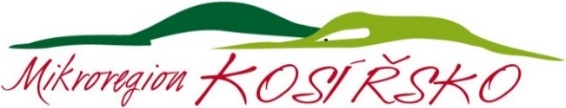 Obce  Mikroregionu KOSÍŘSKO             Drahanovice, Hněvotín, Luběnice, Lutín, Olšany u Prostějova, Slatinice, Slatinky,              Těšetice a Ústín		      V Těšeticích dne  29. 3. 2021P o z v á n k ana valnou hromadu Mikroregionu KOSÍŘSKO č. 1/2021,která se koná v pátek dne 9. 4. 2020 od 9.00 hodin na OÚ v TěšeticíchProgram:Zahájení, projednání programu valné hromadyVolba návrhové komise a jmenování ověřovatelů zápisu Projednání odstoupení předsedy FV, volba nového předsedy finančního výboruProjednání žádosti obce Slatinice – pozastavení členství v MKProjednání aktivit Mikroregionu KOSÍŘSKO v roce 2021, úklidy u rozhlednyProjednání přijetí daru - Darovací smlouva na dar 10.000 Kč na opravy nebo údržbu  rozhledny na Velkém KosířiProjednání poskytnutých dotací v roce 2021Akce S dráčkem na rozhlednu na VK 2021, schůzka s řediteli ZŠ a MŠRozpočtové opatření č. 1 Rozpočtu MK na rok 2021Různé, diskuse, závěrMgr. Jan Blaho, v. r.					Hana Rozsypalová, v. r.místopředseda						předsedkyněMikroregionu KOSÍŘSKO				Mikroregionu KOSÍŘSKO